Yale M. Kadesky, M. D.REGISTRATION FORMMEDICAL HISTORYNAME______________________________________________ TODAY’S DATE________________________________DATE OF BIRTH____________________ALLERGIES TO MEDICATIONS:___________________________________________________________________________________________________________________________________________________________________________________________________________________________________________________________ LIST ANY OPERATIONS YOU HAVE HAD: _________________________________________________________________________________________________________________________________________________________________________________________________________________________________________________LIST ANY SERIOUS ILLNESS YOU HAVE HAD: __________________________________________________________________________________________________________________________________________________________________________________________________________________________________________________________________________________________________________________________________________________________________________________________LIST YOUR CURRENT MEDICATIONS WITH DOSAGES: ____________________________________________________________________________________________________________________________________________________________________________________________________________________________________IF YOU or ANY FAMILY MEMBERS HAVE HAD ANY OF THE FOLLOWING HEALTH ISSUES  	PLEASE CIRCLE: YES or NO (IF YES PLEASE GIVE YOU OR YOUR FAMILY MEMBERS DIAGNOSIS)NEUROLOGIC (Seizures, paralysis):  YES / NO______________________________________________________________________________________________________HIGH / LOW BLOOD PRESSURE: YES / NO_______________________________________________________________________________________________________ KIDNEY/LIVER/UTERIN: YES / NO______________________________________________________________________________________________________________DIGESTIVE (GERD, Ulcers): YES / NO____________________________________________________________________________________________________________BONE / JOINT (Arthritis, Osteoporosis): YES /NO____________________________________________________________________________________________________MUSCULAR WEAKNESS: YES /NO______________________________________________________________________________________________________________SKIN (Eczema, Psoriasis, Keloids): YES / NO________________________________________________________________________________________________________DIABETES: YES / NO__________________________________________________________________________________________________________________________CANCER: YES / NO____________________________________________________________________________________________________________________________BLOOD DISORDERS: YES / NO_________________________________________________________________________________________________________________STROKE / HEART CONDITION: YES / NO________________________________________________________________________________________________________DRUG / ALCOHOL ADDICTON: YES/ NO________________________________________________________________________________________________________HIV/AIDS: YES / NO___________________________________________________________________________________________________________________________THYROID: YES / NO___________________________________________________________________________________________________________________________DO YOU SMOKE TOBACCO:   YES / NO    IF SO HOW MUCH:  ___________________________________________________WARNING: CIGARETTE SMOKING OR USE OF TOBACCO IS DETRIMENTAL TO WOUND HEALING AND CAN CAUSE THE FOLLOWING: SKIN TO TURN BLACK OR DIE, WOUND TO OPEN UP, INCREASES THE RISK OF INFECTION, AND DRASTICALLY SLOWS WOUND HEALING. DR. KADESKY RECOMMENDS THAT YOU STOP SMOKING OR ANY USE OF TOBACCO.  IF YOU CHOOSE TO CONTINUE THE USE OF TOBACCO YOU ARE ACCEPTING ALL RESPONSIBILITY FOR ALL THE ABOVE COMPLICATIONS. (PLEASE INITIAL____________________________________)PATIENT SIGNATURE:_____________________________________________________________________________________________________________________Yale M. Kadesky, M.D.Statement of Patient Financial ResponsibilityDr. Kadesky appreciates the confidence you have shown in choosing us to provide for your health care needs. The service you have elected to participate in implies a financial responsibility on your part. The responsibility obligates you to ensure payment in full of our fees. As a courtesy, we will verify your coverage and bill your insurance carrier on your behalf. However, you are ultimately responsible for payment of your bill.As the patient, you are ultimately financially responsible for the medical services you receive. You are responsible to furnish us with accurate and up to date insurance information. In addition, it is your responsibility to know your insurance benefits, including coverage for the office visits and surgery if applicable.If you do not have insurance coverage on the date of services:The entire cost will be collected at the time the service is provided.If you have medical insurance:You are responsible for co-pays, co-insurance as well as the deductible.If your insurance requires referral and/or preauthorization, it is your responsibility to obtain it. If it has not been received before your appointment you will be charged as a cash pay patient or your appointment may be cancelled.Co-payments and deductibles are due on the day of service.Failure of your insurance carrier to pay claims within 90 days of filling is viewed as a refusal to pay; therefore, you become financially responsible. This usually results when the insurance carrier is holding the claim for review of pre-existing conditions and other insurance information requested from the patient.It is our policy to send 2 statements for past due. If payment is not made, a courtesy call will be made to try to make payment arrangements. If it is not resolved, the account will be sent to the collection agency.Consent for Treatment and Authorization to Release InformationI hereby authorize Yale M. Kadesky, M.D., through its appropriate personnel, to perform or have performed upon me, or the above named patient, appropriate assessments and treatment procedures.I further authorize Yale M. Kadesky, M.D., to release to appropriate agencies, any information acquired in the course of my or the above named patient’s examination and treatment.Patient/Guarantor Signature _______________________________________     Date ________________A MESSAGE TO PATIENTS ABOUTMEDICAL/SURGICAL RISKSMedicine and surgery are generally safe, helpful and often lifesaving. However, medical or surgical procedures of any type involve the taking of risks, ranging from minor to serious (including the risk of death.)  It is important to be aware of the following possible risks before receiving the treatment you and your physician are planning.  The following may be the reactions of your body to medical/surgical operations or procedures:1.  INFECTION:  Invasion of tissue by bacteria or any other germs occurs to some degree whenever a cut, incision or puncture is made.  In most instances, through the natural defense mechanisms of the body, healing of the affected area occurs without difficulty.  In some instances antibiotic medicines are prescribed and at times additional surgical measures may be necessary to combat infection.2.  HEMORRAGE:  The cutting of blood vessels causes bleeding and this occurs in every surgical incision.  The bleeding is usually controlled without difficulty.  At times, blood transfusions are required to replace blood loss.  If blood transfusions are given, there are additional risks of liver inflammation, hepatitis, and the possibility of receiving Acquired Immune Deficiency Syndrome (AIDS).  There is no absolutely reliable way to predict these unwanted reactions, some of which may be quite serious and even lead to death.3.  DRUG REACTIONS:  Unexpected allergies, lack of proper response to mediations or illness caused by the prescribed drugs are possibilities.  It is important for you to inform your physician and your anesthesiologist or certified registered nurse anesthetist of any problem you or your family have had with reactions to drugs and which medications you have taken in the past six months, including over-the-counter drugs, especially aspirin. 4.  ANESTHESIA REACTIONS:  There may be unusual or unexpected responses to the gases, drugs or methods used to anesthetize you which can lead to difficulties with lung, heart, or nerve function.  Eating or drinking before anesthesia increase the risk of vomiting which may cause significant complications. Inform your anesthesiologist or certified nurse anesthetist of problems you and your family have had to anesthesia.5.  BLOOD VESSEL INFLAMMATION AND BLOOD CLOTTING:  It is impossible to predict the occurrence of blood vessel inflammation and clotting problems.  If blood clots form, they can move from where they formed to other areas of the body and cause injury. 6.  INJURY TO OTHER ORGANS:  Because of the closeness of other organs to the area being operated on, there may be injury to other organs.  The stress of surgery or the procedure may also harm other organ systems of the body.7.  OTHER RISKS:  It is not possible to list all the possible risks and complications, and their variations that may arise in any surgical operation or medical procedure.  Each situation depends upon the purpose and nature of the operation or procedures.  Your physician is willing to discuss further you various details about the risks.ALTERNATIVES TO TREATMENTAlthough you and your doctor have decided upon this procedure, do not hesitate to discuss the reasons for the choice and the alternatives available for treatment of your condition, in addition, be sure to ask your doctor any other questions that you may have about your treatment. 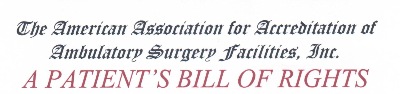 This accredited ambulatory surgery facility presents a Patient Bill of Rights with the expectation that observance of these rights will contribute to more effective patient care and greater satisfaction for the patient, his/her physician and the group organization. It is recognized that a personal relationship between the physician and the patient is essential for the provision of proper medical care. The traditional physician-patient relationship takes a new dimension when care is rendered within an organizational structure. Legal precedent has established that the facility itself also has a responsibility to the patient. It is in recognition of these factors that these rights are affirmed. 
1. The patient has the right to considerate and respectful care.
2. The patient has the right to obtain from his/her physician complete current information concerning his/her diagnosis, treatment and prognosis in terms the patient can be reasonably expected to understand. When it is not medically advisable to give such information the patient, the information should be made available to an appropriate person in his/her behalf. He/she has the right to know by name the physician responsible for coordinating his/her care.
3. The patient has the right to receive from his/her physician the information necessary to give informed consent prior to the start of any procedure and/or treatment. Except in emergencies, such information for informed consent should include but not necessarily be limited to the specific procedure and/or treatment, the medically significant risks involved and the probably duration in incapacitation. Where medically significant alternatives for care or treatment exist, or when the patient requests information concerning medical alternatives, the patient has the right to know the name of the person responsible for the procedures and/or treatment.
4. The patient has the right to refuse treatment to the extent permitted by law and to be informed of the medical consequences of his/her action.
5. The patient has the right to every consideration of his/her privacy concerning his/her medical care program. Case discussion, consultation, examination and treatment are confidential and should be conducted discreetly. Those not directly involved in his/her care must have the permission of the patient to be present.
6. The patient has the right to expect that all communications and records pertaining to his/her care will be treated as confidential.
7. The patient has the right to expect that within its capacity this accredited ambulatory surgery facility must provide evaluation, service and/or referral as indicated by the urgency of the case. When medically permissible, a patient may be transferred to another facility only after he/she has received complete information and explanation concerning the needs for and alternatives to such a transfer. The institution to which the patient is to be transferred must first have accepted the patient for transfer.
8. The patient has the right to obtain information as to any relationship of this facility with other health care and educational institutions insofar as his/her care is concerned. The patient has the right to obtain formation as the existence of any professional relationships among individuals by name that is treating him/her.
9. The patient has the right to be advised if this accredited ambulatory surgery facility proposes to engage in or perform human experimentation affecting his/her care or treatment. The patient has the right to refuse to participate in such research projects.
10 The patient has the right to expect reasonable continuity of care. He/she has the right to know in advance what appointment times and physicians are available and where. 
11. The patient has the right to expect that this facility will provide a mechanism whereby he/she is informed by his/her physician of the patient’s continuing health care requirements following discharge.12. The patient has the right to examine and receive an explanation of his/her bill regardless of the source of payment. The patient has the right to know what facility rules and regulations apply to his/her conduct as a patient.  
No catalog of rights can guarantee for the patient the kind of treatment he/she has a right to expect. This facility has many functions to perform, including the prevention and treatment of disease, the education of both health professionals and patients and the conduct of clinical research. All these activities must be conducted with an overriding concern for the patient and above all the recognition of his/her dignity as a human being. Success in achieving this recognition assures success in the defense of the rights of the patient.The Patient’s Responsibilities
It is the patient’s responsibility to fully participate in decisions involving his/her own health care and to accept the consequences of these decisions if complications occur. The patient is expected to follow up on his/her physician’s instructions, take medication when prescribed and ask questions concerning his/her own health care that he/she feels is necessary.(Please Print)(Please Print)(Please Print)(Please Print)(Please Print)(Please Print)(Please Print)(Please Print)(Please Print)(Please Print)(Please Print)(Please Print)(Please Print)(Please Print)(Please Print)(Please Print)(Please Print)(Please Print)(Please Print)(Please Print)(Please Print)(Please Print)(Please Print)(Please Print)(Please Print)(Please Print)(Please Print)(Please Print)(Please Print)(Please Print)(Please Print)(Please Print)(Please Print)(Please Print)(Please Print)(Please Print)(Please Print)(Please Print)(Please Print)(Please Print)(Please Print)(Please Print)(Please Print)(Please Print)(Please Print)(Please Print)(Please Print)(Please Print)(Please Print)(Please Print)(Please Print)(Please Print)(Please Print)(Please Print)(Please Print)(Please Print)(Please Print)(Please Print)(Please Print)Today’s date:Today’s date:Today’s date:Today’s date:Today’s date:Today’s date:Today’s date:Today’s date:Today’s date:Today’s date:Today’s date:Today’s date:Today’s date:Today’s date:Today’s date:Today’s date:Today’s date:Today’s date:Today’s date:Today’s date:Today’s date:Today’s date:Today’s date:Today’s date:Today’s date:Today’s date:Today’s date:Today’s date:Today’s date:Today’s date:Today’s date:Today’s date:Today’s date:Today’s date:Today’s date:Today’s date:Today’s date:PCP:PCP:PCP:PCP:PCP:PCP:PCP:PCP:PCP:PCP:PCP:PCP:PCP:PCP:PCP:PCP:PCP:PCP:PCP:PCP:PCP:PCP:PATIENT INFORMATIONPATIENT INFORMATIONPATIENT INFORMATIONPATIENT INFORMATIONPATIENT INFORMATIONPATIENT INFORMATIONPATIENT INFORMATIONPATIENT INFORMATIONPATIENT INFORMATIONPATIENT INFORMATIONPATIENT INFORMATIONPATIENT INFORMATIONPATIENT INFORMATIONPATIENT INFORMATIONPATIENT INFORMATIONPATIENT INFORMATIONPATIENT INFORMATIONPATIENT INFORMATIONPATIENT INFORMATIONPATIENT INFORMATIONPATIENT INFORMATIONPATIENT INFORMATIONPATIENT INFORMATIONPATIENT INFORMATIONPATIENT INFORMATIONPATIENT INFORMATIONPATIENT INFORMATIONPATIENT INFORMATIONPATIENT INFORMATIONPATIENT INFORMATIONPATIENT INFORMATIONPATIENT INFORMATIONPATIENT INFORMATIONPATIENT INFORMATIONPATIENT INFORMATIONPATIENT INFORMATIONPATIENT INFORMATIONPATIENT INFORMATIONPATIENT INFORMATIONPATIENT INFORMATIONPATIENT INFORMATIONPATIENT INFORMATIONPATIENT INFORMATIONPATIENT INFORMATIONPATIENT INFORMATIONPATIENT INFORMATIONPATIENT INFORMATIONPATIENT INFORMATIONPATIENT INFORMATIONPATIENT INFORMATIONPATIENT INFORMATIONPATIENT INFORMATIONPATIENT INFORMATIONPATIENT INFORMATIONPATIENT INFORMATIONPATIENT INFORMATIONPATIENT INFORMATIONPATIENT INFORMATIONPATIENT INFORMATIONPatient’s last name:Patient’s last name:Patient’s last name:Patient’s last name:Patient’s last name:Patient’s last name:Patient’s last name:Patient’s last name:Patient’s last name:Patient’s last name:Patient’s last name:Patient’s last name:Patient’s last name:Patient’s last name:Patient’s last name:Patient’s last name:Patient’s last name:Patient’s last name:First:First:First:First:First:First:First:First:First:Middle:Middle:Middle:Middle:Middle:Middle:Middle:Middle:Middle: Mr. Mrs. Mr. Mrs. Mr. Mrs. Mr. Mrs. Mr. Mrs. Miss Ms. Miss Ms. Miss Ms. Miss Ms. Miss Ms. Miss Ms. Miss Ms.Marital status (circle one)Marital status (circle one)Marital status (circle one)Marital status (circle one)Marital status (circle one)Marital status (circle one)Marital status (circle one)Marital status (circle one)Marital status (circle one)Marital status (circle one)Marital status (circle one) Mr. Mrs. Mr. Mrs. Mr. Mrs. Mr. Mrs. Mr. Mrs. Miss Ms. Miss Ms. Miss Ms. Miss Ms. Miss Ms. Miss Ms. Miss Ms.Single  /  Mar  /  Div  /  Sep  /  WidSingle  /  Mar  /  Div  /  Sep  /  WidSingle  /  Mar  /  Div  /  Sep  /  WidSingle  /  Mar  /  Div  /  Sep  /  WidSingle  /  Mar  /  Div  /  Sep  /  WidSingle  /  Mar  /  Div  /  Sep  /  WidSingle  /  Mar  /  Div  /  Sep  /  WidSingle  /  Mar  /  Div  /  Sep  /  WidSingle  /  Mar  /  Div  /  Sep  /  WidSingle  /  Mar  /  Div  /  Sep  /  WidSingle  /  Mar  /  Div  /  Sep  /  WidIs this your legal name?Is this your legal name?Is this your legal name?Is this your legal name?Is this your legal name?Is this your legal name?If not, what is your legal name?If not, what is your legal name?If not, what is your legal name?If not, what is your legal name?If not, what is your legal name?If not, what is your legal name?If not, what is your legal name?If not, what is your legal name?If not, what is your legal name?If not, what is your legal name?If not, what is your legal name?If not, what is your legal name?If not, what is your legal name?If not, what is your legal name?If not, what is your legal name?If not, what is your legal name?If not, what is your legal name?If not, what is your legal name?If not, what is your legal name?If not, what is your legal name?(Former name):(Former name):(Former name):(Former name):(Former name):(Former name):(Former name):(Former name):(Former name):(Former name):(Former name):(Former name):(Former name):(Former name):(Former name):(Former name):(Former name):(Former name):(Former name):Birth date:Birth date:Birth date:Birth date:Birth date:Birth date:Birth date:Age:Age:Sex:Sex:Sex:Sex:Sex: Yes Yes No No No No       /          /       /          /       /          /       /          /       /          /       /          /       /          / M M M F FStreet address:Street address:Street address:Street address:Street address:Street address:Street address:Street address:Street address:Street address:Street address:Street address:Street address:Street address:Street address:Street address:Street address:Street address:Street address:Street address:Street address:Street address:Street address:Street address:Street address:Street address:Street address:Street address:Street address:Street address:Social Security no.:Social Security no.:Social Security no.:Social Security no.:Social Security no.:Social Security no.:Social Security no.:Social Security no.:Social Security no.:Social Security no.:Social Security no.:Social Security no.:Social Security no.:Social Security no.:Social Security no.:Social Security no.:Social Security no.:Social Security no.:Home phone no.:Home phone no.:Home phone no.:Home phone no.:Home phone no.:Home phone no.:Home phone no.:Home phone no.:Home phone no.:Home phone no.:Home phone no.:(          )(          )(          )(          )(          )(          )(          )(          )(          )(          )(          )City:City:City:City:City:City:City:City:City:City:State:State:State:State:State:State:State:State:State:State:State:State:State:State:State:State:State:State:State:State:State:State:State:State:State:State:State:State:State:ZIP Code:ZIP Code:ZIP Code:ZIP Code:ZIP Code:ZIP Code:ZIP Code:ZIP Code:ZIP Code:ZIP Code:ZIP Code:Cell phone no.:Cell phone no.:Cell phone no.:Cell phone no.:Cell phone no.:Cell phone no.:Cell phone no.:Cell phone no.:Cell phone no.:Occupation:Occupation:Occupation:Occupation:Occupation:Occupation:Occupation:Occupation:Occupation:Occupation:Employer:Employer:Employer:Employer:Employer:Employer:Employer:Employer:Employer:Employer:Employer:Employer:Employer:Employer:Employer:Employer:Employer:Employer:Employer:Employer:Employer:Employer:Employer:Employer:Employer:Employer:Employer:Employer:Employer:Employer:Employer:Employer:Employer:Employer:Employer:Employer:Employer:Employer phone no.:Employer phone no.:Employer phone no.:Employer phone no.:Employer phone no.:Employer phone no.:Employer phone no.:Employer phone no.:Employer phone no.:Employer phone no.:Employer phone no.:Employer phone no.:(          )(          )(          )(          )(          )(          )(          )(          )(          )(          )(          )(          )Who referred you to Dr. Kadesky? Please  oneWho referred you to Dr. Kadesky? Please  oneWho referred you to Dr. Kadesky? Please  oneWho referred you to Dr. Kadesky? Please  oneWho referred you to Dr. Kadesky? Please  oneWho referred you to Dr. Kadesky? Please  oneWho referred you to Dr. Kadesky? Please  oneWho referred you to Dr. Kadesky? Please  oneWho referred you to Dr. Kadesky? Please  oneWho referred you to Dr. Kadesky? Please  oneWho referred you to Dr. Kadesky? Please  oneWho referred you to Dr. Kadesky? Please  oneWho referred you to Dr. Kadesky? Please  oneWho referred you to Dr. Kadesky? Please  oneWho referred you to Dr. Kadesky? Please  oneWho referred you to Dr. Kadesky? Please  oneWho referred you to Dr. Kadesky? Please  oneWho referred you to Dr. Kadesky? Please  oneWho referred you to Dr. Kadesky? Please  oneWho referred you to Dr. Kadesky? Please  oneWho referred you to Dr. Kadesky? Please  oneWho referred you to Dr. Kadesky? Please  oneWho referred you to Dr. Kadesky? Please  oneWho referred you to Dr. Kadesky? Please  oneWho referred you to Dr. Kadesky? Please  oneWho referred you to Dr. Kadesky? Please  oneWho referred you to Dr. Kadesky? Please  one Dr. Dr. Dr. Dr. Dr. Insurance Plan Insurance Plan Insurance Plan Insurance Plan Insurance Plan Insurance Plan Insurance Plan Hospital Hospital Hospital Family/ Friend  Family/ Friend  Family/ Friend  Internet (where?) Internet (where?) Internet (where?) Internet (where?) Internet (where?) Internet (where?) Internet (where?) Internet (where?) Internet (where?) Internet (where?) Internet (where?) Internet (where?) Internet (where?) Internet (where?) Internet (where?) Internet (where?) Other Other Other Other Other Other Other*Email Address:                                                                 *Email Address:                                                                 *Email Address:                                                                 *Email Address:                                                                 *Email Address:                                                                 *Email Address:                                                                 *Email Address:                                                                 *Email Address:                                                                 *Email Address:                                                                 *Email Address:                                                                 *Email Address:                                                                                                  PHARMACY YOU USE:                                PHONE #:                                 PHARMACY YOU USE:                                PHONE #:                                 PHARMACY YOU USE:                                PHONE #:                                 PHARMACY YOU USE:                                PHONE #:                                 PHARMACY YOU USE:                                PHONE #:                                 PHARMACY YOU USE:                                PHONE #:                                 PHARMACY YOU USE:                                PHONE #:                                 PHARMACY YOU USE:                                PHONE #:                                 PHARMACY YOU USE:                                PHONE #:                                 PHARMACY YOU USE:                                PHONE #:                                 PHARMACY YOU USE:                                PHONE #:                                 PHARMACY YOU USE:                                PHONE #:                                 PHARMACY YOU USE:                                PHONE #:                                 PHARMACY YOU USE:                                PHONE #:                                 PHARMACY YOU USE:                                PHONE #:                                 PHARMACY YOU USE:                                PHONE #:                                 PHARMACY YOU USE:                                PHONE #:                                 PHARMACY YOU USE:                                PHONE #:                                 PHARMACY YOU USE:                                PHONE #:                                 PHARMACY YOU USE:                                PHONE #:                                 PHARMACY YOU USE:                                PHONE #:                                 PHARMACY YOU USE:                                PHONE #:                                 PHARMACY YOU USE:                                PHONE #:                                 PHARMACY YOU USE:                                PHONE #:                                 PHARMACY YOU USE:                                PHONE #:                                 PHARMACY YOU USE:                                PHONE #:                                 PHARMACY YOU USE:                                PHONE #:                                 PHARMACY YOU USE:                                PHONE #:                                 PHARMACY YOU USE:                                PHONE #:                                 PHARMACY YOU USE:                                PHONE #:                                 PHARMACY YOU USE:                                PHONE #:                                 PHARMACY YOU USE:                                PHONE #:                                 PHARMACY YOU USE:                                PHONE #:                                 PHARMACY YOU USE:                                PHONE #:                                 PHARMACY YOU USE:                                PHONE #:                                 PHARMACY YOU USE:                                PHONE #:                                 PHARMACY YOU USE:                                PHONE #:                                 PHARMACY YOU USE:                                PHONE #:                                 PHARMACY YOU USE:                                PHONE #:                                 PHARMACY YOU USE:                                PHONE #:                                 PHARMACY YOU USE:                                PHONE #:                                 PHARMACY YOU USE:                                PHONE #:                                 PHARMACY YOU USE:                                PHONE #:                                 PHARMACY YOU USE:                                PHONE #:                                 PHARMACY YOU USE:                                PHONE #:                                 PHARMACY YOU USE:                                PHONE #:                                 PHARMACY YOU USE:                                PHONE #:                                 PHARMACY YOU USE:                                PHONE #:INSURANCE INFORMATIONINSURANCE INFORMATIONINSURANCE INFORMATIONINSURANCE INFORMATIONINSURANCE INFORMATIONINSURANCE INFORMATIONINSURANCE INFORMATIONINSURANCE INFORMATIONINSURANCE INFORMATIONINSURANCE INFORMATIONINSURANCE INFORMATIONINSURANCE INFORMATIONINSURANCE INFORMATIONINSURANCE INFORMATIONINSURANCE INFORMATIONINSURANCE INFORMATIONINSURANCE INFORMATIONINSURANCE INFORMATIONINSURANCE INFORMATIONINSURANCE INFORMATIONINSURANCE INFORMATIONINSURANCE INFORMATIONINSURANCE INFORMATIONINSURANCE INFORMATIONINSURANCE INFORMATIONINSURANCE INFORMATIONINSURANCE INFORMATIONINSURANCE INFORMATIONINSURANCE INFORMATIONINSURANCE INFORMATIONINSURANCE INFORMATIONINSURANCE INFORMATIONINSURANCE INFORMATIONINSURANCE INFORMATIONINSURANCE INFORMATIONINSURANCE INFORMATIONINSURANCE INFORMATIONINSURANCE INFORMATIONINSURANCE INFORMATIONINSURANCE INFORMATIONINSURANCE INFORMATIONINSURANCE INFORMATIONINSURANCE INFORMATIONINSURANCE INFORMATIONINSURANCE INFORMATIONINSURANCE INFORMATIONINSURANCE INFORMATIONINSURANCE INFORMATIONINSURANCE INFORMATIONINSURANCE INFORMATIONINSURANCE INFORMATIONINSURANCE INFORMATIONINSURANCE INFORMATIONINSURANCE INFORMATIONINSURANCE INFORMATIONINSURANCE INFORMATIONINSURANCE INFORMATIONINSURANCE INFORMATIONINSURANCE INFORMATION(Please give your insurance card to the receptionist.)(Please give your insurance card to the receptionist.)(Please give your insurance card to the receptionist.)(Please give your insurance card to the receptionist.)(Please give your insurance card to the receptionist.)(Please give your insurance card to the receptionist.)(Please give your insurance card to the receptionist.)(Please give your insurance card to the receptionist.)(Please give your insurance card to the receptionist.)(Please give your insurance card to the receptionist.)(Please give your insurance card to the receptionist.)(Please give your insurance card to the receptionist.)(Please give your insurance card to the receptionist.)(Please give your insurance card to the receptionist.)(Please give your insurance card to the receptionist.)(Please give your insurance card to the receptionist.)(Please give your insurance card to the receptionist.)(Please give your insurance card to the receptionist.)(Please give your insurance card to the receptionist.)(Please give your insurance card to the receptionist.)(Please give your insurance card to the receptionist.)(Please give your insurance card to the receptionist.)(Please give your insurance card to the receptionist.)(Please give your insurance card to the receptionist.)(Please give your insurance card to the receptionist.)(Please give your insurance card to the receptionist.)(Please give your insurance card to the receptionist.)(Please give your insurance card to the receptionist.)(Please give your insurance card to the receptionist.)(Please give your insurance card to the receptionist.)(Please give your insurance card to the receptionist.)(Please give your insurance card to the receptionist.)(Please give your insurance card to the receptionist.)(Please give your insurance card to the receptionist.)(Please give your insurance card to the receptionist.)(Please give your insurance card to the receptionist.)(Please give your insurance card to the receptionist.)(Please give your insurance card to the receptionist.)(Please give your insurance card to the receptionist.)(Please give your insurance card to the receptionist.)(Please give your insurance card to the receptionist.)(Please give your insurance card to the receptionist.)(Please give your insurance card to the receptionist.)(Please give your insurance card to the receptionist.)(Please give your insurance card to the receptionist.)(Please give your insurance card to the receptionist.)(Please give your insurance card to the receptionist.)(Please give your insurance card to the receptionist.)(Please give your insurance card to the receptionist.)(Please give your insurance card to the receptionist.)(Please give your insurance card to the receptionist.)(Please give your insurance card to the receptionist.)(Please give your insurance card to the receptionist.)(Please give your insurance card to the receptionist.)(Please give your insurance card to the receptionist.)(Please give your insurance card to the receptionist.)(Please give your insurance card to the receptionist.)(Please give your insurance card to the receptionist.)(Please give your insurance card to the receptionist.)Person responsible for bill:Person responsible for bill:Person responsible for bill:Person responsible for bill:Person responsible for bill:Person responsible for bill:Person responsible for bill:Person responsible for bill:Birth date:Birth date:Birth date:Birth date:Birth date:Birth date:Birth date:Birth date:Birth date:Birth date:Birth date:Birth date:Birth date:Address (if different):Address (if different):Address (if different):Address (if different):Address (if different):Address (if different):Address (if different):Address (if different):Address (if different):Address (if different):Address (if different):Address (if different):Address (if different):Address (if different):Address (if different):Address (if different):Address (if different):Address (if different):Address (if different):Address (if different):Address (if different):Address (if different):Address (if different):Address (if different):Address (if different):Address (if different):Home phone no.:Home phone no.:Home phone no.:Home phone no.:Home phone no.:Home phone no.:Home phone no.:Home phone no.:Home phone no.:Home phone no.:Home phone no.:Home phone no.:       /         /       /         /       /         /       /         /       /         /       /         /       /         /       /         /       /         /       /         /       /         /       /         /       /         /(          )(          )(          )(          )(          )(          )(          )(          )(          )(          )(          )(          )Is this person a patient here?Is this person a patient here?Is this person a patient here?Is this person a patient here?Is this person a patient here?Is this person a patient here?Is this person a patient here?Is this person a patient here? Yes Yes Yes Yes Yes Yes Yes Yes No No No No NoOccupation:Occupation:Occupation:Occupation:Employer:Employer:Employer:Employer:Employer:Employer:Employer:Employer:Employer:Employer:Employer:Employer address:Employer address:Employer address:Employer address:Employer address:Employer address:Employer address:Employer address:Employer address:Employer address:Employer address:Employer address:Employer address:Employer address:Employer address:Employer address:Employer address:Employer address:Employer address:Employer address:Employer address:Employer address:Employer address:Employer address:Employer address:Employer address:Employer address:Employer address:Employer address:Employer address:Employer address:Employer address:Employer phone no.:Employer phone no.:Employer phone no.:Employer phone no.:Employer phone no.:Employer phone no.:Employer phone no.:Employer phone no.:Employer phone no.:Employer phone no.:Employer phone no.:Employer phone no.:(          )(          )(          )(          )(          )(          )(          )(          )(          )(          )(          )(          )Is this patient covered by insurance?Is this patient covered by insurance?Is this patient covered by insurance?Is this patient covered by insurance?Is this patient covered by insurance?Is this patient covered by insurance?Is this patient covered by insurance?Is this patient covered by insurance?Is this patient covered by insurance?Is this patient covered by insurance?Is this patient covered by insurance?Is this patient covered by insurance? Yes Yes Yes Yes Yes Yes Yes Yes No No NoPlease indicate primary insurancePlease indicate primary insurancePlease indicate primary insurancePlease indicate primary insurancePlease indicate primary insurancePlease indicate primary insurancePlease indicate primary insurancePlease indicate primary insurancePlease indicate primary insuranceSubscriber’s name:Subscriber’s name:Subscriber’s name:Subscriber’s name:Subscriber’s name:Subscriber’s name:Subscriber’s name:Subscriber’s name:Subscriber’s name:Subscriber’s S.S. no.:Subscriber’s S.S. no.:Subscriber’s S.S. no.:Subscriber’s S.S. no.:Subscriber’s S.S. no.:Subscriber’s S.S. no.:Subscriber’s S.S. no.:Subscriber’s S.S. no.:Subscriber’s S.S. no.:Subscriber’s S.S. no.:Subscriber’s S.S. no.:Subscriber’s S.S. no.:Subscriber’s S.S. no.:Subscriber’s S.S. no.:Subscriber’s S.S. no.:Birth date:Birth date:Birth date:Birth date:Birth date:Birth date:Birth date:Birth date:Birth date:Birth date:Birth date:Group no.:Group no.:Group no.:Group no.:Group no.:Group no.:Group no.:Group no.:Group no.:Group no.:Group no.:Group no.:Policy no.:Policy no.:Policy no.:Policy no.:Policy no.:Policy no.:Policy no.:Policy no.:Co-payment:Co-payment:Co-payment:Co-payment:       /       /       /       /       /       /       /       /       /       /       /       /       /       /       /       /       /       /       /       /       /       /$$$$Patient’s relationship to subscriber:Patient’s relationship to subscriber:Patient’s relationship to subscriber:Patient’s relationship to subscriber:Patient’s relationship to subscriber:Patient’s relationship to subscriber:Patient’s relationship to subscriber:Patient’s relationship to subscriber:Patient’s relationship to subscriber:Patient’s relationship to subscriber:Patient’s relationship to subscriber:Patient’s relationship to subscriber:Patient’s relationship to subscriber: Self Self Self Self Self Self Self Self Self Spouse Spouse Spouse Spouse Spouse Child Child Child Child Child Child Child Child Other Other Other Other Other Other Other OtherName of secondary insurance (if applicable):Name of secondary insurance (if applicable):Name of secondary insurance (if applicable):Name of secondary insurance (if applicable):Name of secondary insurance (if applicable):Name of secondary insurance (if applicable):Name of secondary insurance (if applicable):Name of secondary insurance (if applicable):Name of secondary insurance (if applicable):Name of secondary insurance (if applicable):Name of secondary insurance (if applicable):Name of secondary insurance (if applicable):Name of secondary insurance (if applicable):Name of secondary insurance (if applicable):Name of secondary insurance (if applicable):Name of secondary insurance (if applicable):Name of secondary insurance (if applicable):Name of secondary insurance (if applicable):Name of secondary insurance (if applicable):Subscriber’s name:Subscriber’s name:Subscriber’s name:Subscriber’s name:Subscriber’s name:Subscriber’s name:Subscriber’s name:Subscriber’s name:Subscriber’s name:Subscriber’s name:Subscriber’s name:Subscriber’s name:Subscriber’s name:Subscriber’s name:Subscriber’s name:Subscriber’s name:Subscriber’s name:Subscriber’s name:Subscriber’s name:Subscriber’s name:Subscriber’s name:Subscriber’s name:Subscriber’s name:Subscriber’s name:Group no.:Group no.:Group no.:Group no.:Group no.:Group no.:Group no.:Group no.:Group no.:Group no.:Policy no.:Policy no.:Policy no.:Policy no.:Policy no.:Policy no.:Patient’s relationship to subscriber:Patient’s relationship to subscriber:Patient’s relationship to subscriber:Patient’s relationship to subscriber:Patient’s relationship to subscriber:Patient’s relationship to subscriber:Patient’s relationship to subscriber:Patient’s relationship to subscriber:Patient’s relationship to subscriber:Patient’s relationship to subscriber:Patient’s relationship to subscriber:Patient’s relationship to subscriber:Patient’s relationship to subscriber:Patient’s relationship to subscriber: Self Self Self Self Self Self Self Self Spouse Spouse Spouse Spouse Spouse Child Child Child Child Child Child Child Child Other Other Other Other Other Other Other OtherIN CASE OF EMERGENCYIN CASE OF EMERGENCYIN CASE OF EMERGENCYIN CASE OF EMERGENCYIN CASE OF EMERGENCYIN CASE OF EMERGENCYIN CASE OF EMERGENCYIN CASE OF EMERGENCYIN CASE OF EMERGENCYIN CASE OF EMERGENCYIN CASE OF EMERGENCYIN CASE OF EMERGENCYIN CASE OF EMERGENCYIN CASE OF EMERGENCYIN CASE OF EMERGENCYIN CASE OF EMERGENCYIN CASE OF EMERGENCYIN CASE OF EMERGENCYIN CASE OF EMERGENCYIN CASE OF EMERGENCYIN CASE OF EMERGENCYIN CASE OF EMERGENCYIN CASE OF EMERGENCYIN CASE OF EMERGENCYIN CASE OF EMERGENCYIN CASE OF EMERGENCYIN CASE OF EMERGENCYIN CASE OF EMERGENCYIN CASE OF EMERGENCYIN CASE OF EMERGENCYIN CASE OF EMERGENCYIN CASE OF EMERGENCYIN CASE OF EMERGENCYIN CASE OF EMERGENCYIN CASE OF EMERGENCYIN CASE OF EMERGENCYIN CASE OF EMERGENCYIN CASE OF EMERGENCYIN CASE OF EMERGENCYIN CASE OF EMERGENCYIN CASE OF EMERGENCYIN CASE OF EMERGENCYIN CASE OF EMERGENCYIN CASE OF EMERGENCYIN CASE OF EMERGENCYIN CASE OF EMERGENCYIN CASE OF EMERGENCYIN CASE OF EMERGENCYIN CASE OF EMERGENCYIN CASE OF EMERGENCYIN CASE OF EMERGENCYIN CASE OF EMERGENCYIN CASE OF EMERGENCYIN CASE OF EMERGENCYIN CASE OF EMERGENCYIN CASE OF EMERGENCYIN CASE OF EMERGENCYIN CASE OF EMERGENCYIN CASE OF EMERGENCYName of local friend or relative:Name of local friend or relative:Name of local friend or relative:Name of local friend or relative:Name of local friend or relative:Name of local friend or relative:Name of local friend or relative:Name of local friend or relative:Name of local friend or relative:Name of local friend or relative:Name of local friend or relative:Name of local friend or relative:Name of local friend or relative:Name of local friend or relative:Name of local friend or relative:Name of local friend or relative:Name of local friend or relative:Name of local friend or relative:Name of local friend or relative:Name of local friend or relative:Name of local friend or relative:Name of local friend or relative:Name of local friend or relative:Name of local friend or relative:Name of local friend or relative:Name of local friend or relative:Name of local friend or relative:Name of local friend or relative:Relationship to patient:Relationship to patient:Relationship to patient:Relationship to patient:Relationship to patient:Relationship to patient:Relationship to patient:Relationship to patient:Relationship to patient:Relationship to patient:Relationship to patient:Relationship to patient:Relationship to patient:Relationship to patient:Home phone no.:Home phone no.:Home phone no.:Home phone no.:Home phone no.:Home phone no.:Home phone no.:Home phone no.:Home phone no.:Home phone no.:Work phone no.:Work phone no.:Work phone no.:Work phone no.:Work phone no.:Work phone no.:Work phone no.:(          )(          )(          )(          )(          )(          )(          )(          )(          )(          )(          )(          )(          )(          )(          )(          )(          )The above information is true to the best of my knowledge. I authorize my insurance benefits be paid directly to the physician. I understand that I am financially responsible for any balance. I also authorize  or insurance company to release any information required to process my claims.The above information is true to the best of my knowledge. I authorize my insurance benefits be paid directly to the physician. I understand that I am financially responsible for any balance. I also authorize  or insurance company to release any information required to process my claims.The above information is true to the best of my knowledge. I authorize my insurance benefits be paid directly to the physician. I understand that I am financially responsible for any balance. I also authorize  or insurance company to release any information required to process my claims.The above information is true to the best of my knowledge. I authorize my insurance benefits be paid directly to the physician. I understand that I am financially responsible for any balance. I also authorize  or insurance company to release any information required to process my claims.The above information is true to the best of my knowledge. I authorize my insurance benefits be paid directly to the physician. I understand that I am financially responsible for any balance. I also authorize  or insurance company to release any information required to process my claims.The above information is true to the best of my knowledge. I authorize my insurance benefits be paid directly to the physician. I understand that I am financially responsible for any balance. I also authorize  or insurance company to release any information required to process my claims.The above information is true to the best of my knowledge. I authorize my insurance benefits be paid directly to the physician. I understand that I am financially responsible for any balance. I also authorize  or insurance company to release any information required to process my claims.The above information is true to the best of my knowledge. I authorize my insurance benefits be paid directly to the physician. I understand that I am financially responsible for any balance. I also authorize  or insurance company to release any information required to process my claims.The above information is true to the best of my knowledge. I authorize my insurance benefits be paid directly to the physician. I understand that I am financially responsible for any balance. I also authorize  or insurance company to release any information required to process my claims.The above information is true to the best of my knowledge. I authorize my insurance benefits be paid directly to the physician. I understand that I am financially responsible for any balance. I also authorize  or insurance company to release any information required to process my claims.The above information is true to the best of my knowledge. I authorize my insurance benefits be paid directly to the physician. I understand that I am financially responsible for any balance. I also authorize  or insurance company to release any information required to process my claims.The above information is true to the best of my knowledge. I authorize my insurance benefits be paid directly to the physician. I understand that I am financially responsible for any balance. I also authorize  or insurance company to release any information required to process my claims.The above information is true to the best of my knowledge. I authorize my insurance benefits be paid directly to the physician. I understand that I am financially responsible for any balance. I also authorize  or insurance company to release any information required to process my claims.The above information is true to the best of my knowledge. I authorize my insurance benefits be paid directly to the physician. I understand that I am financially responsible for any balance. I also authorize  or insurance company to release any information required to process my claims.The above information is true to the best of my knowledge. I authorize my insurance benefits be paid directly to the physician. I understand that I am financially responsible for any balance. I also authorize  or insurance company to release any information required to process my claims.The above information is true to the best of my knowledge. I authorize my insurance benefits be paid directly to the physician. I understand that I am financially responsible for any balance. I also authorize  or insurance company to release any information required to process my claims.The above information is true to the best of my knowledge. I authorize my insurance benefits be paid directly to the physician. I understand that I am financially responsible for any balance. I also authorize  or insurance company to release any information required to process my claims.The above information is true to the best of my knowledge. I authorize my insurance benefits be paid directly to the physician. I understand that I am financially responsible for any balance. I also authorize  or insurance company to release any information required to process my claims.The above information is true to the best of my knowledge. I authorize my insurance benefits be paid directly to the physician. I understand that I am financially responsible for any balance. I also authorize  or insurance company to release any information required to process my claims.The above information is true to the best of my knowledge. I authorize my insurance benefits be paid directly to the physician. I understand that I am financially responsible for any balance. I also authorize  or insurance company to release any information required to process my claims.The above information is true to the best of my knowledge. I authorize my insurance benefits be paid directly to the physician. I understand that I am financially responsible for any balance. I also authorize  or insurance company to release any information required to process my claims.The above information is true to the best of my knowledge. I authorize my insurance benefits be paid directly to the physician. I understand that I am financially responsible for any balance. I also authorize  or insurance company to release any information required to process my claims.The above information is true to the best of my knowledge. I authorize my insurance benefits be paid directly to the physician. I understand that I am financially responsible for any balance. I also authorize  or insurance company to release any information required to process my claims.The above information is true to the best of my knowledge. I authorize my insurance benefits be paid directly to the physician. I understand that I am financially responsible for any balance. I also authorize  or insurance company to release any information required to process my claims.The above information is true to the best of my knowledge. I authorize my insurance benefits be paid directly to the physician. I understand that I am financially responsible for any balance. I also authorize  or insurance company to release any information required to process my claims.The above information is true to the best of my knowledge. I authorize my insurance benefits be paid directly to the physician. I understand that I am financially responsible for any balance. I also authorize  or insurance company to release any information required to process my claims.The above information is true to the best of my knowledge. I authorize my insurance benefits be paid directly to the physician. I understand that I am financially responsible for any balance. I also authorize  or insurance company to release any information required to process my claims.The above information is true to the best of my knowledge. I authorize my insurance benefits be paid directly to the physician. I understand that I am financially responsible for any balance. I also authorize  or insurance company to release any information required to process my claims.The above information is true to the best of my knowledge. I authorize my insurance benefits be paid directly to the physician. I understand that I am financially responsible for any balance. I also authorize  or insurance company to release any information required to process my claims.The above information is true to the best of my knowledge. I authorize my insurance benefits be paid directly to the physician. I understand that I am financially responsible for any balance. I also authorize  or insurance company to release any information required to process my claims.The above information is true to the best of my knowledge. I authorize my insurance benefits be paid directly to the physician. I understand that I am financially responsible for any balance. I also authorize  or insurance company to release any information required to process my claims.The above information is true to the best of my knowledge. I authorize my insurance benefits be paid directly to the physician. I understand that I am financially responsible for any balance. I also authorize  or insurance company to release any information required to process my claims.The above information is true to the best of my knowledge. I authorize my insurance benefits be paid directly to the physician. I understand that I am financially responsible for any balance. I also authorize  or insurance company to release any information required to process my claims.The above information is true to the best of my knowledge. I authorize my insurance benefits be paid directly to the physician. I understand that I am financially responsible for any balance. I also authorize  or insurance company to release any information required to process my claims.The above information is true to the best of my knowledge. I authorize my insurance benefits be paid directly to the physician. I understand that I am financially responsible for any balance. I also authorize  or insurance company to release any information required to process my claims.The above information is true to the best of my knowledge. I authorize my insurance benefits be paid directly to the physician. I understand that I am financially responsible for any balance. I also authorize  or insurance company to release any information required to process my claims.The above information is true to the best of my knowledge. I authorize my insurance benefits be paid directly to the physician. I understand that I am financially responsible for any balance. I also authorize  or insurance company to release any information required to process my claims.The above information is true to the best of my knowledge. I authorize my insurance benefits be paid directly to the physician. I understand that I am financially responsible for any balance. I also authorize  or insurance company to release any information required to process my claims.The above information is true to the best of my knowledge. I authorize my insurance benefits be paid directly to the physician. I understand that I am financially responsible for any balance. I also authorize  or insurance company to release any information required to process my claims.The above information is true to the best of my knowledge. I authorize my insurance benefits be paid directly to the physician. I understand that I am financially responsible for any balance. I also authorize  or insurance company to release any information required to process my claims.The above information is true to the best of my knowledge. I authorize my insurance benefits be paid directly to the physician. I understand that I am financially responsible for any balance. I also authorize  or insurance company to release any information required to process my claims.The above information is true to the best of my knowledge. I authorize my insurance benefits be paid directly to the physician. I understand that I am financially responsible for any balance. I also authorize  or insurance company to release any information required to process my claims.The above information is true to the best of my knowledge. I authorize my insurance benefits be paid directly to the physician. I understand that I am financially responsible for any balance. I also authorize  or insurance company to release any information required to process my claims.The above information is true to the best of my knowledge. I authorize my insurance benefits be paid directly to the physician. I understand that I am financially responsible for any balance. I also authorize  or insurance company to release any information required to process my claims.The above information is true to the best of my knowledge. I authorize my insurance benefits be paid directly to the physician. I understand that I am financially responsible for any balance. I also authorize  or insurance company to release any information required to process my claims.The above information is true to the best of my knowledge. I authorize my insurance benefits be paid directly to the physician. I understand that I am financially responsible for any balance. I also authorize  or insurance company to release any information required to process my claims.The above information is true to the best of my knowledge. I authorize my insurance benefits be paid directly to the physician. I understand that I am financially responsible for any balance. I also authorize  or insurance company to release any information required to process my claims.The above information is true to the best of my knowledge. I authorize my insurance benefits be paid directly to the physician. I understand that I am financially responsible for any balance. I also authorize  or insurance company to release any information required to process my claims.The above information is true to the best of my knowledge. I authorize my insurance benefits be paid directly to the physician. I understand that I am financially responsible for any balance. I also authorize  or insurance company to release any information required to process my claims.The above information is true to the best of my knowledge. I authorize my insurance benefits be paid directly to the physician. I understand that I am financially responsible for any balance. I also authorize  or insurance company to release any information required to process my claims.The above information is true to the best of my knowledge. I authorize my insurance benefits be paid directly to the physician. I understand that I am financially responsible for any balance. I also authorize  or insurance company to release any information required to process my claims.The above information is true to the best of my knowledge. I authorize my insurance benefits be paid directly to the physician. I understand that I am financially responsible for any balance. I also authorize  or insurance company to release any information required to process my claims.The above information is true to the best of my knowledge. I authorize my insurance benefits be paid directly to the physician. I understand that I am financially responsible for any balance. I also authorize  or insurance company to release any information required to process my claims.The above information is true to the best of my knowledge. I authorize my insurance benefits be paid directly to the physician. I understand that I am financially responsible for any balance. I also authorize  or insurance company to release any information required to process my claims.The above information is true to the best of my knowledge. I authorize my insurance benefits be paid directly to the physician. I understand that I am financially responsible for any balance. I also authorize  or insurance company to release any information required to process my claims.The above information is true to the best of my knowledge. I authorize my insurance benefits be paid directly to the physician. I understand that I am financially responsible for any balance. I also authorize  or insurance company to release any information required to process my claims.The above information is true to the best of my knowledge. I authorize my insurance benefits be paid directly to the physician. I understand that I am financially responsible for any balance. I also authorize  or insurance company to release any information required to process my claims.The above information is true to the best of my knowledge. I authorize my insurance benefits be paid directly to the physician. I understand that I am financially responsible for any balance. I also authorize  or insurance company to release any information required to process my claims.The above information is true to the best of my knowledge. I authorize my insurance benefits be paid directly to the physician. I understand that I am financially responsible for any balance. I also authorize  or insurance company to release any information required to process my claims.Patient/Guardian signaturePatient/Guardian signaturePatient/Guardian signaturePatient/Guardian signaturePatient/Guardian signaturePatient/Guardian signaturePatient/Guardian signaturePatient/Guardian signaturePatient/Guardian signaturePatient/Guardian signaturePatient/Guardian signaturePatient/Guardian signaturePatient/Guardian signaturePatient/Guardian signaturePatient/Guardian signaturePatient/Guardian signaturePatient/Guardian signaturePatient/Guardian signaturePatient/Guardian signaturePatient/Guardian signaturePatient/Guardian signaturePatient/Guardian signaturePatient/Guardian signaturePatient/Guardian signaturePatient/Guardian signaturePatient/Guardian signaturePatient/Guardian signaturePatient/Guardian signaturePatient/Guardian signaturePatient/Guardian signaturePatient/Guardian signaturePatient/Guardian signaturePatient/Guardian signaturePatient/Guardian signaturePatient/Guardian signaturePatient/Guardian signaturePatient/Guardian signaturePatient/Guardian signaturePatient/Guardian signatureDateDateDateDateDateDateDateDateDateDateDateDateDateDate